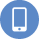 Lead ELECTRICAL Maintenance Engineer Professional Degrees, Courses & Certifications..Career ProgressionTechnical support and faultfinding.  Proactively managing and learning health and safety initiatives.  Managing the reliability and integrity of plant hardware and equipment. Managing and monitoring budgets wisely. Co-ordinating projects involving planning budgets and contracts and building relationships with external suppliers.  Contributing to new plant designs, projects construction and improvement  Playing a key role in managing overhauls and developing overhaul plans 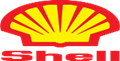                                                  SHELL SYRIA        Designation:   Head Electrical Maintenance -SHELL SYRIA                                                                                                       Date: 2004References:				                                                                                                                                               	 Nasser Abdulla Mohd Almansoor Al-Naimi 
Lead Maintenance Engineer Production – Qatar Petroleum / Dukhan
P.O. Box 3212  |  Doha, Qatar  |  T: +974 40141228 |  M: +974 33113367 |  F: 00974 40139726 |  E-mail: n_alnaimi@qp.com.qa Brian Little (Scottish), ESP Section Head AFPC-OPS/3F, and Tel: + 01292-267073 (UK). Willem lodder (Dutch), Head of Area Maintenance AFPC-OPO/M, Tel: ++31 6 12467372 (Holland) E-mail address:  wlodder@planet.nl Personal Dossier Hussain Abdullah AL-Srour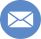 +905317303329   Turkey+9647834385788 Erbil / Iraq    Istanbul / Turkey 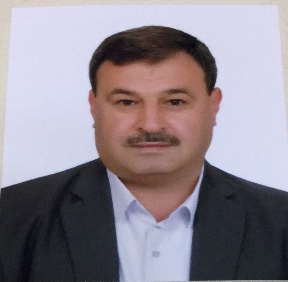 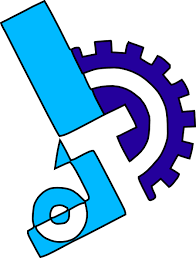 B.SC Of Electrical Engineering “Power Section’’, Aleppo University, June 1991.B.SC Of Electrical Engineering “Power Section’’, Aleppo University, June 1991.Courses:Courses:Courses:From 26/05/1997 to 21/06/1997.Electrical Engineering I (code M-124), In Hague (Holland) / Aberdeen (Scotland).From 26/05/1997 to 21/06/1997.Electrical Engineering I (code M-124), In Hague (Holland) / Aberdeen (Scotland).From 17/06/1997 to 19/06/1997.Electrical Equipment in Potentional Atmospheres, In Aberdeen College (Scotland)From 23/05/1998 to 27/05/1998. Electrical Protection in Cairo EgyptFrom 23/05/1998 to 27/05/1998. Electrical Protection in Cairo EgyptFrom 02/07/1999 to 16/07/1999. Electrical Maintenance in Cairo Egypt From 21/11/1994 to 22/11/1994.Supervising Safety Skills Workshop, By H-F. ConsultantsFrom 21/11/1994 to 22/11/1994.Supervising Safety Skills Workshop, By H-F. Consultants From 12/04/1999 to 14/04/1999.Supervising Safety Course in Occupation Training International.   From 05/09/2000 to 07/09/2000.On Bearing Technology SKF in Syria From 05/09/2000 to 07/09/2000.On Bearing Technology SKF in Syria From 19/05/2001 to 23/05/2001. Supervisory Skills in Cairo Egypt From 15/04/2002 to 19/04/2002.Safe Use of Electrical Equipment in Hazardous Area and Area Classification, SIRA London UK.From 15/04/2002 to 19/04/2002.Safe Use of Electrical Equipment in Hazardous Area and Area Classification, SIRA London UK.From 12/05/2002 to 14/05/2002. EEX Electrical Equipment Inspection Course, SIRA London UKFrom 16/08/2002 to 29/08/2002.  Maintenance Planning & Engineering, Cairo Egypt  From 16/08/2002 to 29/08/2002.  Maintenance Planning & Engineering, Cairo Egypt  From 02/11/2002 to 06/11/2002.Unit Transformer Factory Acceptance Test (FAT) in ALSTHOM, Istanbul Turkey.  From 20/01/2003 to 23/01/2003. Silcovert H Soft Start for Gas Compressor with capacity 5MW, Hill Graham Co.From 20/01/2003 to 23/01/2003. Silcovert H Soft Start for Gas Compressor with capacity 5MW, Hill Graham Co.From 15/06/2003 to 27/06/2003.Electrical Engineering II, Cairo Egypt.From 13/10/2003 to 17/10/2003.Centaur 50 Mechanical Drive Operation & Maintenance, Solar Turbines / A Caterpillar Company. From 13/10/2003 to 17/10/2003.Centaur 50 Mechanical Drive Operation & Maintenance, Solar Turbines / A Caterpillar Company. From 18/10/2003 to 22/10/2003.Turbotronic 2, Control; System Logic Course, Solar Turbines / A Caterpillar CompanyFrom 20/04/2006 to 25/04/2006. SAP system Course, Doha / Qatar.  From 20/04/2006 to 25/04/2006. SAP system Course, Doha / Qatar.  From 10/11/2006 to 15/11/2006.Instrument Basic course for Non-Instrument Staff., Doha / QatarFrom 10/03/2007 to 15/03/2007. Mechanical Basic course for Non-Mechanical Staff., Doha / QatarFrom 10/03/2007 to 15/03/2007. Mechanical Basic course for Non-Mechanical Staff., Doha / QatarManaging HSE in contracts, Doha / Qatar.Risk Assessment within Operation & Production, Doha / Qatar.Risk Assessment within Operation & Production, Doha / Qatar.Cross Cultural Communication Skills, Doha / Qatar.2012 Delta V Operator Training for the Continuous Process. Doha / Qatar.2012 Delta V Operator Training for the Continuous Process. Doha / Qatar.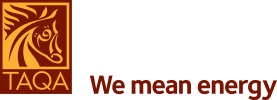    Taqaglobal Iraq           Designation: LEAD ELECTRICAL MAINTENANCE ENGINEER, Taqaglobal Iraq	                     May 2015 up to dateDesignation: LEAD ELECTRICAL MAINTENANCE ENGINEER, Taqaglobal Iraq	                     May 2015 up to dateDesignation: LEAD ELECTRICAL MAINTENANCE ENGINEER, Taqaglobal Iraq	                     May 2015 up to dateDesignation: LEAD ELECTRICAL MAINTENANCE ENGINEER, Taqaglobal Iraq	                     May 2015 up to date     Skills Demonstrated:Maintenance, Engineering, Project, Business and Leadership Skills  Operation Maintenance Department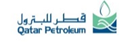 Qatar Petroleum Qatar Petroleum Qatar Petroleum Designation: Lead Engineer , Qatar Petroleum			             Sep.04 up to May 2015Designation: Lead Engineer , Qatar Petroleum			             Sep.04 up to May 2015Designation: Lead Engineer , Qatar Petroleum			             Sep.04 up to May 2015Designation: Lead Engineer , Qatar Petroleum			             Sep.04 up to May 2015Designation: Lead Engineer , Qatar Petroleum			             Sep.04 up to May 2015Designation: Lead Engineer , Qatar Petroleum			             Sep.04 up to May 2015     Skills Demonstrated:     Skills Demonstrated:Maintenance & Engineering Operation Management Operation Management Engineering Department     Skills Demonstrated:Electric Department MaintenanceProduction FacilitiesDriving LicenseDate of BirthMarital StatusSyria, Type (B) No. 470007 and Qatar License.03/06/1965Married